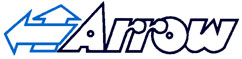 INFORMACIÓN PERSONALEDUCACIÓNINFORMACIÓN DE EMPLEOHISTORIA DE EMPLEO                                                        HABILIDADES RELACIONADAS CON EL TRABAJO1. ¿tiene licencia de conducir válida?  Sí  NO(Si sí: número de licencia) ___ Fecha de emisión___________________________2. hayan sido condenados por o se declaró culpable de tráfico relacionados con el delito dentro de los últimos cinco años?  Sí  NO3. ¿ha tenido su conductor de licencia suspendida o revocada, o habían modificado sus privilegios de conducir por un tribunal de justicia?                  Sí  NO4. Enumere todos los Estados de que usted mantenga o haya tenido licencia de conducir:ACUERDO DE CERTIFICACIÓN DEL SOLICITANTE1. Certifico que los hechos y la información contenida en esta solicitud son verdaderas y completas a la mejor de mi conocimiento. Entiendo que cualquier falsificación, falsedad u omisión de hechos en esta aplicación (o en cualquier documento requerido) será causa de denegación de empleo o terminación de empleo independientemente de Cuándo o cómo descubierto.2. autorizar la investigación de todas las declaraciones contenidas en esta solicitud y liberar de toda responsabilidad, cualquier persona o a los empleadores proveer dicha información, y también eximo a la empresa de toda responsabilidad que pudiera resultar de hacer la investigación.3. Si soy ofrece y aceptar el puesto, estoy de acuerdo en cumplir con todas las reglas de empresa actuales y futuras y las normas4. Entiendo que cualquier oferta de trabajo depende de mi prestación, dentro de 3 tres días hábiles de trabajo, comprobante válido de la identidad y elegibilidad a trabajar para cumplir con la reforma de inmigración y acto del Control de 1986.5. he leído y revisado la información proporcionada en esta solicitud y las declaraciones anteriores. Al firmar esta solicitud de empleo certifico que entiendo todas las partes de él y haber respondido todas las preguntas completamente y totalmente.Firma fechaEsta aplicación es no un contrato de trabajo pero sólo está diseñado para proporcionar la información necesaria para evaluar la idoneidad para el empleo. Es la política de la empresa para proveer igualdad de empleo a todas las personas calificadas sin discriminación por razón de sexo, raza, color, religión, edad, estado civil, origen nacional, ciudadanía, información genética, discapacidad, condición de veterano o cualquier otra condición protegida por ley local, estatal o federal. También es la política de la empresa para tener la opción de llevar a cabo preocupaciones antes de una oferta de trabajo. Si se hace una oferta de trabajo, el empleo puede ser condicionado a la superación de un examen médico, que puede incluir una prueba de drogas u otras evaluaciones físicas. Esta aplicación permanecerá activa durante 180 días.Nombre medio primera pasadaSeguridad social #Teléfono de casaTeléfono del trabajoPor favor la lista a continuación su dirección actual y sus dos otros más recientes anteriores direcciones de:Actual calle ciudad Estado Código postal desde (mes/año)Por favor la lista a continuación su dirección actual y sus dos otros más recientes anteriores direcciones de:Actual calle ciudad Estado Código postal desde (mes/año)Calle ciudad Estado Código postal desde (mes/año)Calle ciudad Estado Código postal desde (mes/año)Calle ciudad Estado Código postal desde (mes/año)Calle ciudad Estado Código postal desde (mes/año)High School secundaria atendidoCiudad, Condado y estadoCiudad, Condado y estado¿Ganar un Diploma?Pregrado Universidad asistió aCiudad, estadoÁreas de estudioCertificado de títuloEscuela de postgrado que asistieron aCiudad, estadoÁreas de estudioCertificado de títuloPuesto que solicita:Fecha que se puede Empezar a trabajar:Salario deseado:  $Te gusta:  Tiempo completo  tiempo parcialPuede trabajar:  Fines de semana  por la nochePuede trabajar:  Fines de semana  por la nochePor favor, conteste todas las preguntas siguientes. Cuando sea necesario, tenga en cuenta número de la pregunta y utilizar un papel de extra para proporcionar explicaciones:Por favor, conteste todas las preguntas siguientes. Cuando sea necesario, tenga en cuenta número de la pregunta y utilizar un papel de extra para proporcionar explicaciones:Por favor, conteste todas las preguntas siguientes. Cuando sea necesario, tenga en cuenta número de la pregunta y utilizar un papel de extra para proporcionar explicaciones:¿ 1) son que al menos 18 años de edad y legalmente elegibles para trabaja en los Estados Unidos?  sí  NO¿ 1) son que al menos 18 años de edad y legalmente elegibles para trabaja en los Estados Unidos?  sí  NO¿ 1) son que al menos 18 años de edad y legalmente elegibles para trabaja en los Estados Unidos?  sí  NO¿ 2) trabajará horas extras cuando sea necesario?  sí  NO¿ 2) trabajará horas extras cuando sea necesario?  sí  NO¿ 2) trabajará horas extras cuando sea necesario?  sí  NO3) ¿entiende los requisitos del trabajo?  sí  NO (si no, por favor explique)3) ¿entiende los requisitos del trabajo?  sí  NO (si no, por favor explique)3) ¿entiende los requisitos del trabajo?  sí  NO (si no, por favor explique)4) ¿es el despido y retiro?  sí  NO4) ¿es el despido y retiro?  sí  NO4) ¿es el despido y retiro?  sí  NOPodemos contactar a su empleador actual?  Sí  NOPodemos contactar a su empleador actual?  Sí  NOPodemos contactar a su empleador actual?  Sí  NOPodemos contactar a su empleador actual?  Sí  NOPodemos contactar a su empleador actual?  Sí  NOPodemos contactar a su empleador actual?  Sí  NOPodemos contactar a su empleador actual?  Sí  NOPodemos contactar a su empleador actual?  Sí  NOPor favor lista de tus últimos tres empresarios comenzando con el más reciente:Por favor lista de tus últimos tres empresarios comenzando con el más reciente:Por favor lista de tus últimos tres empresarios comenzando con el más reciente:Por favor lista de tus últimos tres empresarios comenzando con el más reciente:Por favor lista de tus últimos tres empresarios comenzando con el más reciente:Por favor lista de tus últimos tres empresarios comenzando con el más reciente:Por favor lista de tus últimos tres empresarios comenzando con el más reciente:Por favor lista de tus últimos tres empresarios comenzando con el más reciente:Empleador más recienteCiudadCiudadEstadoCódigo postalCódigo postalTeléfonoPosición celebrado las fechas de Posición celebrado las fechas de SupervisorSupervisorFunciones razón por dejarFunciones razón por dejarFunciones razón por dejarFunciones razón por dejarFunciones razón por dejarFunciones razón por dejarFunciones razón por dejarFunciones razón por dejarPróximo empleador más recienteCiudadCiudadEstadoCódigo postalCódigo postalTeléfonoPosición celebrado las fechas de Posición celebrado las fechas de SupervisorSupervisorFunciones razón por dejarFunciones razón por dejarFunciones razón por dejarFunciones razón por dejarFunciones razón por dejarFunciones razón por dejarFunciones razón por dejarFunciones razón por dejarPróximo empleador más recienteCiudadCiudadEstadoCódigo postalCódigo postalTeléfonoPosición celebrado las fechas de Posición celebrado las fechas de SupervisorSupervisorFunciones razón por dejarFunciones razón por dejarFunciones razón por dejarFunciones razón por dejarFunciones razón por dejarFunciones razón por dejarFunciones razón por dejarFunciones razón por dejarPróximo empleador más recienteCiudadCiudadEstadoCódigo postalCódigo postalTeléfonoPosición celebrado las fechas de Posición celebrado las fechas de SupervisorSupervisorFunciones razón por dejarFunciones razón por dejarFunciones razón por dejarFunciones razón por dejarFunciones razón por dejarFunciones razón por dejarFunciones razón por dejarFunciones razón por dejarSi la posición que usted solicita requiere conducir un vehículo automotor, por favor responda las siguientes preguntas:Por favor use este espacio para listar cualquier habilidad especial que tenga relacionarse con el puesto que solicita:Enumere cualquier profesionales licencias, designaciones, certificaciones, etc., que pueden relacionarse con el puesto que solicita. Incluir fecha de otorgado, nombre de la organización y cualquier otra información relevante.1.2.3.